单  位 ： 地  址 ：                                  联系人 ：                                           电  话 ：传  真 ：E-mail ：本公司专业研发和生产稳定性试验箱，引进德国先进技术，采用合理的结构设计，选用进口优质部件，具有稳定、安全、可靠的品质。1、采用最新的风道系统设计，箱体内不同位置的温湿度均匀性好；2、欧洲原装进口全封闭工业压缩机，高效能，低噪音，保证设备长期连续运行；3、欧洲原装进口温湿度一体传感器，灵敏度高，年漂移低，直接检测湿度，无需维护。4、进口温湿度控制器，感应快，系统误差小；5、内胆材质全镜面不锈钢304，无污染源易清洁；执行标准：GB/T 10586-2006；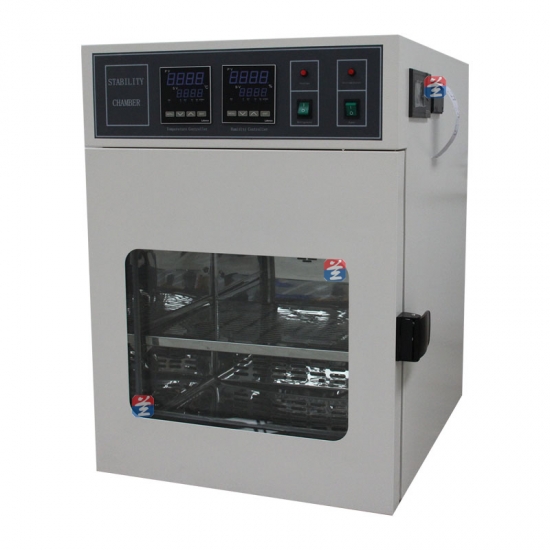                                    60CH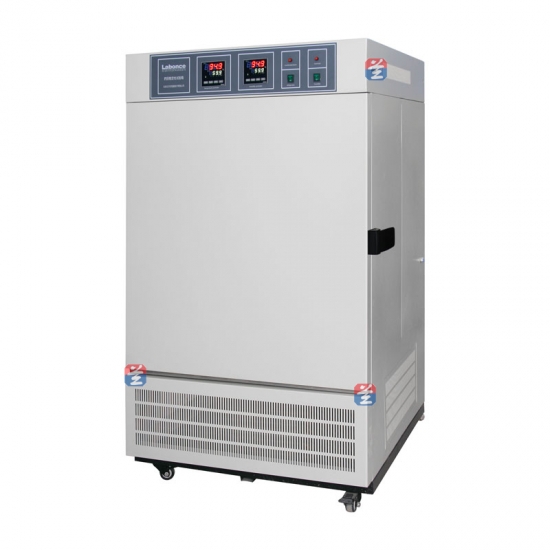                                  150CH-500CH北京兰贝石恒温技术有限公司北京市昌平区中关村生命科学园电话：010-56545023   400-600-8767传真：010-56545070邮箱：66221981@163.com网站： www.lanbeishi.com联系人：罗先生交货地点Destination:需方指定地点付款方式Payment: 款到发货交货期DeliveryDate:3-20个工作日 （视库存）⑷ 包装Packing:木箱包装⑸ 运输费用Freightage:送货上门。⑹ 保修期Guarantee:无偿保修期为到货后1年.⑺ 售后服务AfterService:若设备出现故障，我方接到报修电话后24小时内提供解决方案⑻ 其它Others:产品名称型 号单 位数 量出厂价（元）优惠价（元）小计（元）备注恒温恒湿箱Labonce-60CH台1恒温恒湿箱Labonce-150CH台1恒温恒湿箱Labonce-250CH台1恒温恒湿箱Labonce-400CH台1恒温恒湿箱Labonce-500CH台1恒温恒湿箱Labonce-800CH台1恒温恒湿箱Labonce-1000CH台1恒温恒湿箱Labonce-2000CH台1发票16%专票16%专票16%专票16%专票16%专票16%专票16%专票名称技术要求数量药品稳定性试验箱容积:           60L~2000L控温范围:      5～60℃,控温波动:±0.5℃,温度偏差: ±2.0℃；控湿范围:      40～95%RH,控湿波动:±3.0%RH,湿度偏差: ±3.0%RH；温湿控制器:   原装进口数显表控制器，感应灵敏，系统误差小；湿度传感器:   原装进口VAISALA电容式湿度传感器，直接检测，无需维护；制冷压缩机:   原装进口全封闭压缩机,长寿命,低噪音；数据存储:     可选配数据记录系统；现场报警:       现场温湿度偏差声光报警,独立超温报警；箱体材质:      内胆材质为镜面不锈钢304，外壳材质为优质钢板喷塑；双重保护:      配置双保险防干烧保护系统；配置独立超温保护系统,可自动切断电源；安全装置:      压缩机过热保护、压缩机超压保护、压缩机过载保护和风机过热保护。安装电源:     AC 220V±10% 50HZ；工作环境:     +5～35℃。名称恒温恒湿箱 恒温恒湿箱 型号Labonce-60CHLabonce-150CH控温范围5～60℃ 5～60℃ 控温波动±0.5℃±0.5℃温度偏差±2.0℃±2.0℃控湿范围40 ～ 95%RH40 ～ 95%RH湿度波动度±3%RH±3%RH温湿控制方式平衡调温调湿方式 平衡调温调湿方式 制冷系统进口全封闭压缩机（DANFOSS-SECOP）节能环保型，低噪音进口全封闭压缩机（DANFOSS-SECOP）节能环保型，低噪音湿度传感器进口电容式湿度传感器（VAISALA）高精度，长寿命 进口电容式湿度传感器（VAISALA）高精度，长寿命 控制器进口温湿度控制器（ST590）进口温湿度控制器（ST590）数据打印选配选配数据备份选配选配测试点25℃ 60%RH,40℃ 75%RH25℃ 60%RH,40℃ 75%RH二重保护独立超温保护系统独立超温保护系统工作环境温度＋5～35℃ ＋5～35℃ 内胆材质镜面不锈钢304 镜面不锈钢304 外壳材质钢板喷塑 钢板喷塑 水箱外置水箱 外置水箱 电源AC 220V±10% 50HZAC 220V±10% 50HZ安全装置压缩机过热、风机过热、超温、压缩机超压、过载、缺水保护 压缩机过热、风机过热、超温、压缩机超压、过载、缺水保护 最大功率（kW）1.01.2容积 (L)60150内部尺寸(mm)W×D×H440×340×400600×405×630  外形尺寸(mm)W×D×H600×700×800 760×830×1480搁板(标配)23备注1请确认该型号试验箱的外形尺寸能够顺利通过电梯、楼道、门，实验室有足够的摆放空间请确认该型号试验箱的外形尺寸能够顺利通过电梯、楼道、门，实验室有足够的摆放空间名称恒温恒湿箱 恒温恒湿箱 型号Labonce-250CHLabonce-400CH控温范围5～60℃ 5～60℃ 控温波动±0.5℃±0.5℃温度偏差±2.0℃±2.0℃控湿范围40 ～ 95%RH40 ～ 95%RH湿度波动度±3%RH±3%RH温湿控制方式平衡调温调湿方式 平衡调温调湿方式 制冷系统进口全封闭压缩机（DANFOSS-SECOP）节能环保型，低噪音进口全封闭压缩机（DANFOSS-SECOP）节能环保型，低噪音湿度传感器进口电容式湿度传感器（VAISALA）高精度，长寿命 进口电容式湿度传感器（VAISALA）高精度，长寿命 控制器进口温湿度控制器（ST590）进口温湿度控制器（ST590）数据打印选配选配数据备份选配选配测试点25℃ 60%RH,40℃ 75%RH25℃ 60%RH,40℃ 75%RH二重保护独立超温保护系统独立超温保护系统工作环境温度＋5～35℃ ＋5～35℃ 内胆材质镜面不锈钢304 镜面不锈钢304 外壳材质钢板喷塑 钢板喷塑 水箱外置水箱 外置水箱 电源AC 220V±10% 50HZAC 220V±10% 50HZ安全装置压缩机过热、风机过热、超温、压缩机超压、过载、缺水保护 压缩机过热、风机过热、超温、压缩机超压、过载、缺水保护 最大功率（kW）1.52.0容积 (L)250400内部尺寸(mm)W×D×H600×500×830680×600×930 外形尺寸(mm)W×D×H760×870×1650840×970×1750搁板(标配)33备注1请确认该型号试验箱的外形尺寸能够顺利通过电梯、楼道、门，实验室有足够的摆放空间请确认该型号试验箱的外形尺寸能够顺利通过电梯、楼道、门，实验室有足够的摆放空间名称恒温恒湿箱 恒温恒湿箱 型号Labonce-500CHLabonce-800CH控温范围5～60℃ 5～60℃ 控温波动±0.5℃±0.5℃温度偏差±2.0℃±2.0℃控湿范围40 ～ 95%RH40 ～ 95%RH湿度波动度±3%RH±3%RH温湿控制方式平衡调温调湿方式 平衡调温调湿方式 制冷系统进口全封闭压缩机（DANFOSS-SECOP）节能环保型，低噪音进口全封闭压缩机（DANFOSS-SECOP）节能环保型，低噪音湿度传感器进口电容式湿度传感器（VAISALA）高精度，长寿命 进口电容式湿度传感器（VAISALA）高精度，长寿命 控制器进口温湿度控制器（ST590）进口温湿度控制器（ST590）数据打印选配选配数据备份选配选配测试点25℃ 60%RH,40℃ 75%RH25℃ 60%RH,40℃ 75%RH二重保护独立超温保护系统独立超温保护系统工作环境温度＋5～35℃ ＋5～35℃ 内胆材质镜面不锈钢304 镜面不锈钢304 外壳材质钢板喷塑 钢板喷塑 水箱外置水箱 外置水箱 电源AC 220V±10% 50HZAC 220V±10% 50HZ安全装置压缩机过热、风机过热、超温、压缩机超压、过载、缺水保护 压缩机过热、风机过热、超温、压缩机超压、过载、缺水保护 最大功率（kW）2.22.5容积 (L)500800内部尺寸(mm)W×D×H680×680×10801200×510×1300 外形尺寸(mm)W×D×H840×1050×18501350×870×1880搁板(标配)44备注1请确认该型号试验箱的外形尺寸能够顺利通过电梯、楼道、门，实验室有足够的摆放空间请确认该型号试验箱的外形尺寸能够顺利通过电梯、楼道、门，实验室有足够的摆放空间名称恒温恒湿箱 恒温恒湿箱 型号Labonce-1000CHLabonce-2000CH控温范围5～60℃ 5～60℃ 控温波动±0.5℃±0.5℃温度偏差±2.0℃±2.0℃控湿范围40 ～ 95%RH40 ～ 95%RH湿度波动度±3%RH±3%RH温湿控制方式平衡调温调湿方式 平衡调温调湿方式 制冷系统进口全封闭压缩机（DANFOSS-SECOP）节能环保型，低噪音进口全封闭压缩机（DANFOSS-SECOP）节能环保型，低噪音湿度传感器进口电容式湿度传感器（VAISALA）高精度，长寿命 进口电容式湿度传感器（VAISALA）高精度，长寿命 控制器进口温湿度控制器（ST590）进口温湿度控制器（ST590）数据打印选配选配数据备份选配选配测试点25℃ 60%RH,40℃ 75%RH25℃ 60%RH,40℃ 75%RH二重保护独立超温保护系统独立超温保护系统工作环境温度＋5～35℃ ＋5～35℃ 内胆材质镜面不锈钢304 镜面不锈钢304 外壳材质钢板喷塑 钢板喷塑 水箱外置水箱 外置水箱 电源AC 220V±10% 50HZAC 220V±10% 50HZ安全装置压缩机过热、风机过热、超温、压缩机超压、过载、缺水保护 压缩机过热、风机过热、超温、压缩机超压、过载、缺水保护 最大功率（kW）3.03.8容积 (L)10002000内部尺寸(mm)W×D×H1400×525×14001500×965×1380外形尺寸(mm)W×D×H1560×870×19801650×1340×1980搁板(标配)44备注1请确认该型号试验箱的外形尺寸能够顺利通过电梯、楼道、门，实验室有足够的摆放空间请确认该型号试验箱的外形尺寸能够顺利通过电梯、楼道、门，实验室有足够的摆放空间